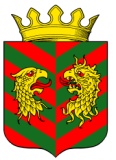 СОВЕТ ДЕПУТАТОВ МУНИЦИПАЛЬНОГО ОБРАЗОВАНИЯ «КЯХТИНСКИЙ РАЙОН» РЕСПУБЛИКИ БУРЯТИЯРАСПОРЯЖЕНИЕ«22» декабря 2020 года                                                                     №                                         г. КяхтаО проведении внеочередной 28 –й сессии Совета депутатов муниципального образования «Кяхтинский район» шестого созываВ соответствии с Федеральным Законом от 06.10.2003 № 131-ФЗ «Об общих принципах организации местного самоуправления в Российской  Федерации», Уставом  МО «Кяхтинский район», руководствуясь  статьей 33 регламента Совета депутатов муниципального образования «Кяхтинский район» Республики Бурятия, утвержденного решением Совета депутатов МО «Кяхтинский район» от 22.02.2018 года № 2-58С, на основании письма Главы МО «Кяхтинский район» от 22.12.2020 года № 4598:1.  Созвать внеочередную двадцать восьмую сессию Совета депутатов муниципального образования «Кяхтинский район» шестого созыва 24 декабря 2020 года.2.  Определить, что внеочередная двадцать четвертая сессия Совета депутатов муниципального образования «Кяхтинский район» шестого созыва будет проходить с 10.00 часов в режиме видеоконференцсвязи с поддержкой платформы ZOOM.3. Внести на рассмотрение двадцать восьмой внеочередной сессии Совета депутатов муниципального образования «Кяхтинский район» шестого созыва следующие вопросы:О внесении изменении в решение Совета депутатов МО «Кяхтинский район» от 26.12.2019 г № 9-17С «О бюджете МО «Кяхтинский район» на 2020 год и плановый период 2021 и 2022 годов»;4. Настоящее распоряжение разместить на официальном сайте муниципального образования «Кяхтинский район» www.admkht.ru.Председатель Совета депутатовМО «Кяхтинский район» РБ                                                              И.В. Матаев